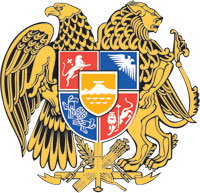 ՀԱՅԱՍՏԱՆԻ ՀԱՆՐԱՊԵՏՈՒԹՅԱՆ ԿԱՌԱՎԱՐՈՒԹՅՈՒՆՈ  Ր  Ո  Շ  Ո Ւ  Մ29 դեկտեմբերի 2022 թվականի  N              - ԱՍՊՈՐՏԻ  ԲՆԱԳԱՎԱՌՈՒՄ  ՆՇԱՆԱԿԱԼԻ ՆՎԱՃՈՒՄՆԵՐ ՈՒՆԵՑՈՂ ՄԱՄԻԿՈՆ ՀՄԱՅԱԿԻ ՂԱՐԻԲՅԱՆԻՆ ՇԱՐՔԱՅԻՆ ԿԱԶՄԻ ՊԱՐՏԱԴԻՐ ԶԻՆՎՈՐԱԿԱՆ ԾԱՌԱՅՈՒԹՅԱՆ 2022 ԹՎԱԿԱՆԻ ՁՄԵՌԱՅԻՆ ԶՈՐԱԿՈՉԻՑ ՏԱՐԿԵՏՈՒՄ ՏԱԼՈՒ Մ Ա U Ի Ն---------------------------------------------------------------------------------------Ղեկավարվելով «Զինվորական ծառայության և զինծառայողի կարգավիճակի մասին» Հայաստանի Հանրապետության օրենքի 22-րդ հոդվածի 5-րդ մասով և հիմք ընդունելով Հայաստանի Հանրապետության կառավարության 2018 թվականի ապրիլի 12-ի N 450-Ն որոշման հավելվածի 5-րդ և 6-րդ կետերը՝ Հայաuտանի Հանրապետության կառավարությունը    ո ր ո շ ու մ    է.1. Շարքային կազմի պարտադիր զինվորական ծառայության 2022 թվականի ձմեռային զորակոչից մինչև 2026 թվականի ձմեռային զորակոչը տարկետում տալ սպորտի բնագավառում նշանակալի նվաճումներ ունեցող Մամիկոն Հմայակի Ղարիբյանին (ծնվ.` 2004 թվականի սեպտեմբերի 21-ին, հաշվառման հասցեն՝ քաղ. Երևան, Ադոնցի փ., շենք 6/1, բն․ 2, Երևանի թիվ 2 ԶԿ, 2022 թվականին շախմատի Եվրոպական պատանեկան և մինչև 18 տարեկանների առաջնության 3-րդ տեղ գրաված):        ՀԱՅԱՍՏԱՆԻ ՀԱՆՐԱՊԵՏՈՒԹՅԱՆ                         ՎԱՐՉԱՊԵՏ	                                              Ն. ՓԱՇԻՆՅԱՆԵրևան                                                        